ПРОТОКОЛ № _____Доп. Вр.                    в пользу                                           Серия 11-метровых                    в пользу                                            Подпись судьи : _____________________ /_________________________ /ПредупрежденияУдаленияПредставитель принимающей команды: ______________________ / _____________________ Представитель команды гостей: _____________________ / _________________________ Замечания по проведению игры ______________________________________________________________________________________________________________________________________________________________________________________________________________________________________________________________________________________________________________________________________________________________________________________________________________________________________________________________________________________________________________________________Травматические случаи (минута, команда, фамилия, имя, номер, характер повреждения, причины, предварительный диагноз, оказанная помощь): _________________________________________________________________________________________________________________________________________________________________________________________________________________________________________________________________________________________________________________________________________________________________________________________________________________________________________Подпись судьи:   _____________________ / _________________________Представитель команды: ______    __________________  подпись: ___________________    (Фамилия, И.О.)Представитель команды: _________    _____________ __ подпись: ______________________                                                             (Фамилия, И.О.)Лист травматических случаевТравматические случаи (минута, команда, фамилия, имя, номер, характер повреждения, причины, предварительный диагноз, оказанная помощь)_______________________________________________________________________________________________________________________________________________________________________________________________________________________________________________________________________________________________________________________________________________________________________________________________________________________________________________________________________________________________________________________________________________________________________________________________________________________________________________________________________________________________________________________________________________________________________________________________________________________________________________________________________________________________________________________________________________________________________________________________________________________________________________________________________________________________________________________________________________________________________________________________________________________________________________________________________________________________________________________________________________________________________________________________________________________________________________________________________________________________________________Подпись судьи : _________________________ /________________________/ 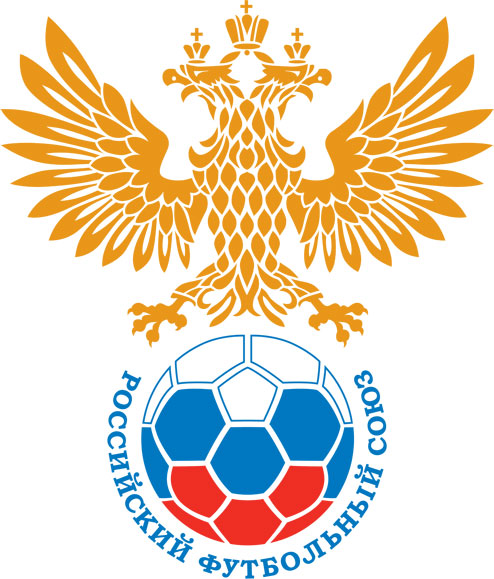 РОССИЙСКИЙ ФУТБОЛЬНЫЙ СОЮЗМАОО СФФ «Центр»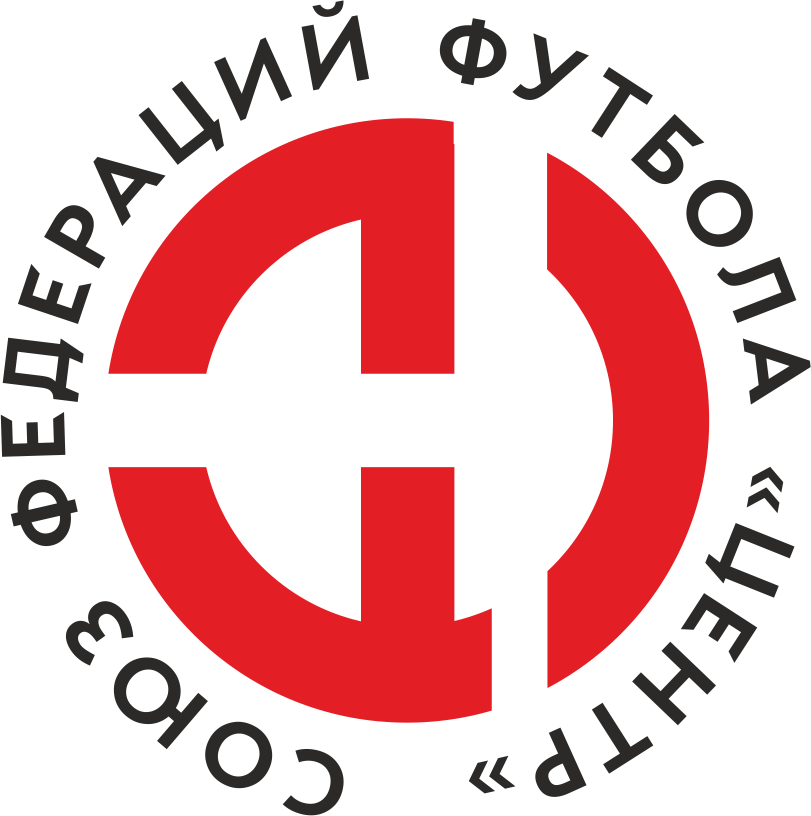    Первенство России по футболу среди команд III дивизиона, зона «Центр» _____ финала Кубка России по футболу среди команд III дивизиона, зона «Центр»Дата:13 августа 2022Авангард-М (Курск)Авангард-М (Курск)Авангард-М (Курск)Авангард-М (Курск)Металлург-Оскол (Старый Оскол)Металлург-Оскол (Старый Оскол)команда хозяевкоманда хозяевкоманда хозяевкоманда хозяевкоманда гостейкоманда гостейНачало:15:00Освещение:естественноеестественноеКоличество зрителей:100Результат:0:1в пользуМеталлург-Оскол (Старый Оскол)1 тайм:0:0в пользуничьяСудья:Тимофеев Евгений  (Орел)кат.1 кат.1 помощник:Сисикин Кирилл Калугакат.3 кат.2 помощник:Коренков Кирилл Калугакат.3 кат.Резервный судья:Резервный судья:Попов Артём Курсккат.3 кат.Инспектор:Егоров Николай Иванович ЛипецкЕгоров Николай Иванович ЛипецкЕгоров Николай Иванович ЛипецкЕгоров Николай Иванович ЛипецкДелегат:СчетИмя, фамилияКомандаМинута, на которой забит мячМинута, на которой забит мячМинута, на которой забит мячСчетИмя, фамилияКомандаС игрыС 11 метровАвтогол0:1Валерий ХаритоновМеталлург-Оскол (Старый Оскол)60Мин                 Имя, фамилия                          КомандаОснованиеРОССИЙСКИЙ ФУТБОЛЬНЫЙ СОЮЗМАОО СФФ «Центр»РОССИЙСКИЙ ФУТБОЛЬНЫЙ СОЮЗМАОО СФФ «Центр»РОССИЙСКИЙ ФУТБОЛЬНЫЙ СОЮЗМАОО СФФ «Центр»РОССИЙСКИЙ ФУТБОЛЬНЫЙ СОЮЗМАОО СФФ «Центр»РОССИЙСКИЙ ФУТБОЛЬНЫЙ СОЮЗМАОО СФФ «Центр»РОССИЙСКИЙ ФУТБОЛЬНЫЙ СОЮЗМАОО СФФ «Центр»Приложение к протоколу №Приложение к протоколу №Приложение к протоколу №Приложение к протоколу №Дата:13 августа 202213 августа 202213 августа 202213 августа 202213 августа 2022Команда:Команда:Авангард-М (Курск)Авангард-М (Курск)Авангард-М (Курск)Авангард-М (Курск)Авангард-М (Курск)Авангард-М (Курск)Игроки основного составаИгроки основного составаЦвет футболок: Белые       Цвет гетр: БелыеЦвет футболок: Белые       Цвет гетр: БелыеЦвет футболок: Белые       Цвет гетр: БелыеЦвет футболок: Белые       Цвет гетр: БелыеНЛ – нелюбительНЛОВ – нелюбитель,ограничение возраста НЛ – нелюбительНЛОВ – нелюбитель,ограничение возраста Номер игрокаЗаполняется печатными буквамиЗаполняется печатными буквамиЗаполняется печатными буквамиНЛ – нелюбительНЛОВ – нелюбитель,ограничение возраста НЛ – нелюбительНЛОВ – нелюбитель,ограничение возраста Номер игрокаИмя, фамилияИмя, фамилияИмя, фамилия95Павел Земсков (к)Павел Земсков (к)Павел Земсков (к)77Никита Жиронкин Никита Жиронкин Никита Жиронкин 3Александр Галкин Александр Галкин Александр Галкин 4Дмитрий Родионов Дмитрий Родионов Дмитрий Родионов 71Михаил Петрищев Михаил Петрищев Михаил Петрищев 40Александр Ермаков Александр Ермаков Александр Ермаков 11Егор Зорин Егор Зорин Егор Зорин 10Максим Федюкин Максим Федюкин Максим Федюкин 86Максим Букреев Максим Букреев Максим Букреев 9Александр Хребтов Александр Хребтов Александр Хребтов 18Дмитрий Вяткин Дмитрий Вяткин Дмитрий Вяткин Запасные игроки Запасные игроки Запасные игроки Запасные игроки Запасные игроки Запасные игроки 1Егор МицкевичЕгор МицкевичЕгор Мицкевич97Артём ЛосевАртём ЛосевАртём Лосев20Матвей КалининМатвей КалининМатвей Калинин66Даниил РожковДаниил РожковДаниил Рожков93Михаил ЗатолокинМихаил ЗатолокинМихаил ЗатолокинТренерский состав и персонал Тренерский состав и персонал Фамилия, имя, отчествоФамилия, имя, отчествоДолжностьДолжностьТренерский состав и персонал Тренерский состав и персонал 1Сергей Александрович ШолоховГлавный тренерГлавный тренерТренерский состав и персонал Тренерский состав и персонал 2Игорь Олегович ГершунНачальник командыНачальник команды3Андрей Викторович Шалаев ВрачВрач4567ЗаменаЗаменаВместоВместоВместоВышелВышелВышелВышелМинМинСудья: _________________________Судья: _________________________Судья: _________________________11Максим БукреевМаксим БукреевМаксим БукреевДаниил РожковДаниил РожковДаниил РожковДаниил Рожков666622Максим ФедюкинМаксим ФедюкинМаксим ФедюкинМатвей КалининМатвей КалининМатвей КалининМатвей Калинин7878Подпись Судьи: _________________Подпись Судьи: _________________Подпись Судьи: _________________33Подпись Судьи: _________________Подпись Судьи: _________________Подпись Судьи: _________________44556677        РОССИЙСКИЙ ФУТБОЛЬНЫЙ СОЮЗМАОО СФФ «Центр»        РОССИЙСКИЙ ФУТБОЛЬНЫЙ СОЮЗМАОО СФФ «Центр»        РОССИЙСКИЙ ФУТБОЛЬНЫЙ СОЮЗМАОО СФФ «Центр»        РОССИЙСКИЙ ФУТБОЛЬНЫЙ СОЮЗМАОО СФФ «Центр»        РОССИЙСКИЙ ФУТБОЛЬНЫЙ СОЮЗМАОО СФФ «Центр»        РОССИЙСКИЙ ФУТБОЛЬНЫЙ СОЮЗМАОО СФФ «Центр»        РОССИЙСКИЙ ФУТБОЛЬНЫЙ СОЮЗМАОО СФФ «Центр»        РОССИЙСКИЙ ФУТБОЛЬНЫЙ СОЮЗМАОО СФФ «Центр»        РОССИЙСКИЙ ФУТБОЛЬНЫЙ СОЮЗМАОО СФФ «Центр»Приложение к протоколу №Приложение к протоколу №Приложение к протоколу №Приложение к протоколу №Приложение к протоколу №Приложение к протоколу №Дата:Дата:13 августа 202213 августа 202213 августа 202213 августа 202213 августа 202213 августа 2022Команда:Команда:Команда:Металлург-Оскол (Старый Оскол)Металлург-Оскол (Старый Оскол)Металлург-Оскол (Старый Оскол)Металлург-Оскол (Старый Оскол)Металлург-Оскол (Старый Оскол)Металлург-Оскол (Старый Оскол)Металлург-Оскол (Старый Оскол)Металлург-Оскол (Старый Оскол)Металлург-Оскол (Старый Оскол)Игроки основного составаИгроки основного составаЦвет футболок: Черные   Цвет гетр:  ЧерныеЦвет футболок: Черные   Цвет гетр:  ЧерныеЦвет футболок: Черные   Цвет гетр:  ЧерныеЦвет футболок: Черные   Цвет гетр:  ЧерныеНЛ – нелюбительНЛОВ – нелюбитель,ограничение возрастаНЛ – нелюбительНЛОВ – нелюбитель,ограничение возрастаНомер игрокаЗаполняется печатными буквамиЗаполняется печатными буквамиЗаполняется печатными буквамиНЛ – нелюбительНЛОВ – нелюбитель,ограничение возрастаНЛ – нелюбительНЛОВ – нелюбитель,ограничение возрастаНомер игрокаИмя, фамилияИмя, фамилияИмя, фамилия16Роман Клюкин Роман Клюкин Роман Клюкин 21Александр Фролов Александр Фролов Александр Фролов 20Евгений Мерцалов Евгений Мерцалов Евгений Мерцалов 18Матвей Цой Матвей Цой Матвей Цой 19Александр Аршинов Александр Аршинов Александр Аршинов 14Александр Черкасских (к)Александр Черкасских (к)Александр Черкасских (к)7Юрий Андрейченко Юрий Андрейченко Юрий Андрейченко 17Валерий Харитонов Валерий Харитонов Валерий Харитонов 9Сергей Баркалов Сергей Баркалов Сергей Баркалов 3Илья Вавилов Илья Вавилов Илья Вавилов 28Антон Сушков Антон Сушков Антон Сушков Запасные игроки Запасные игроки Запасные игроки Запасные игроки Запасные игроки Запасные игроки 1Владислав ДонцовВладислав ДонцовВладислав Донцов23Иван ХристовИван ХристовИван Христов24Сергей КузнецовСергей КузнецовСергей Кузнецов11Павел КолчевПавел КолчевПавел Колчев10Василий ШаталовВасилий ШаталовВасилий Шаталов5Сергей ОводСергей ОводСергей Овод4Станислав СергеевСтанислав СергеевСтанислав СергеевТренерский состав и персонал Тренерский состав и персонал Фамилия, имя, отчествоФамилия, имя, отчествоДолжностьДолжностьТренерский состав и персонал Тренерский состав и персонал 1Олег Николаевич ГрицкихДиректорДиректорТренерский состав и персонал Тренерский состав и персонал 2Владимир Николаевич ЗиничГлавный тренерГлавный тренер3Александр Викторович Карапузов ТренерТренер4Владимир Алексеевич КопаевНачальник командыНачальник команды567Замена Замена ВместоВместоВышелМинСудья : ______________________Судья : ______________________11Илья ВавиловИлья ВавиловСергей Овод4622Матвей ЦойМатвей ЦойИван Христов61Подпись Судьи : ______________Подпись Судьи : ______________Подпись Судьи : ______________33Сергей ОводСергей ОводСергей Кузнецов71Подпись Судьи : ______________Подпись Судьи : ______________Подпись Судьи : ______________44Антон СушковАнтон СушковВасилий Шаталов7655Сергей БаркаловСергей БаркаловПавел Колчев856677        РОССИЙСКИЙ ФУТБОЛЬНЫЙ СОЮЗМАОО СФФ «Центр»        РОССИЙСКИЙ ФУТБОЛЬНЫЙ СОЮЗМАОО СФФ «Центр»        РОССИЙСКИЙ ФУТБОЛЬНЫЙ СОЮЗМАОО СФФ «Центр»        РОССИЙСКИЙ ФУТБОЛЬНЫЙ СОЮЗМАОО СФФ «Центр»   Первенство России по футболу среди футбольных команд III дивизиона, зона «Центр» _____ финала Кубка России по футболу среди футбольных команд III дивизиона, зона «Центр»       Приложение к протоколу №Дата:13 августа 2022Авангард-М (Курск)Металлург-Оскол (Старый Оскол)команда хозяевкоманда гостей